Nutzen Sie das kostenlose Angebot „OpenWLAN“ der Freien Hansestadt Bremen in einigen Dienststellen mit Aufenthaltsbereichen bzw. Wartebereichen für Bürgerinnen und Bürger. Das kostenlose Angebot wird zeitlich befristet aus den Erlösen der Digitalen Dividende II für den Bereich Verwaltung, öffentliche Ämter realisiert.  
Wählen Sie sich mit Ihren mobilen Endgeräten kostenlos in den Hotspot für Bürger, Bürgerinnen und Gäste der Stadt Bremen ein. Ob zum Surfen, zum Arbeiten oder einfach um jederzeit mit Freunden und Familie in Kontakt zu bleiben, für alle eine einfache und komfortable Möglichkeit auch mobil immer informiert zu sein und in Kontakt zu bleiben! Seien Sie ab sofort mit dabei und achten Sie auf nebenstehendes Zeichen! 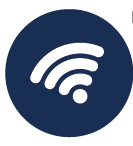 Und so funktioniert die Nutzung des „OpenWLAN“ Hotspots der Stadt BremenSmartphones und TabletsStarten Sie Ihr mobiles Endgerät und schalten Sie Ihr WLAN ein.Wählen Sie das Netzwerk mit dem SSID Namen „OpenWLAN“.Nun öffnet sich automatisch ein Fenster, hier brauchen Sie nur die Nutzungsbedingungen des Betreibers BREKOM akzeptieren. Nach einem Klick auf „Login“ sind Sie online und können im Internet surfen. 
(Falls sich das Fenster nicht automatisch öffnet, müssen Sie Ihren Browser öffnen.) Voraussetzung für die Nutzung ist ein WLAN-fähiges Endgerät, das einen der WLAN-Standards IEEE 802.11a, IEEE 802.11g und IEEE 802.11n unterstützt und so eingerichtet ist, dass ein öffentlicher WLAN-Zugang genutzt werden kann.Folgende Einstellungen sind bei allen Geräten notwendigNetzwerkeinstellungen• Aktivieren: DNS-Serveradresse automatisch beziehen.• Aktivieren: IP-Adresse automatisch beziehen.WLAN-Einstellungen• Die WEP-Verschlüsselung muss deaktiviert seinBrowser-Einstellungen• LAN-Einstellungen: Automatische Konfiguration bzw. kein Proxy-Server.Bereitgestellt durch die Senatorin für Finanzen powered by Dataport und BREKOM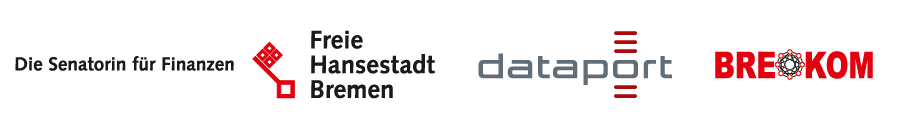 Übersicht der OpenWlan Standorte im Bereich Verwaltung, öffentliche Ämter in der Freien Hansestadt BremenRessortDienststellenformAdresseRealisiert                   1SUBVSenatorSCB (Service Center Bau) Contrescarpe 72, 28195 Bremenja2SUBVSenatorWohngeldannahmestelle Contrescarpe 73, 28195 Bremenja3SJFISSozialzentrum SüdSozialzentrum Süd, Große Sortillienstraße 2- 18, 28199 Bremenja4SJFISSozialzentrumSozialzentrum Gröpelingen/Walle, Hans-Böckler-Straße 9, 28217 Bremenja5SJFISZAST umFZASt Umf, Steinsetzer Str. 12, 28279 Bremen ja6SIStadtamtBürgerServiceCenter-Mitte, Pelzerstraße 40, 28195 Bremenja7SIStadtamtBürgerServiceCenter BSC-Stresemannstraße, Stresemannstraße 48, 28078 Bremenja8SIStadtamtBürgerServiceCenter-Nord (Stadthaus Vegesack), Gerhard-Rohlfs-Straße 62, 28757 Bremenja9SIStandesamtStandesamt Bremen-Mitte, Hollerallee 77, 28209 Bremenja10SFFinanzamt Bremen-NordFinanzamt Bremen-Nord, Gerhard-Rohlfs-Straße 32, 28757 Bremenja11SFFinanzamt BremenFinanzamt Bremen, Rudolf-Hilferding-Platz 1, 28195 Bremenja12SFFinanzamt BremerhavenFinanzamt Bremerhaven, Rickmersstr. 90, 27568 Bremerhaven13SJVJustizzentrum Am WallAm Wall 198ja14SJVLandgerichtDomsheide 16ja15SJVAmtsgericht BremenOstertorstr. 25-31ja16PolHBPolizeirevierAm Wall 20017PolHBPolizeirevierKirchheide 5118BBEELandesvertretung (LV) Bremen in BerlinHiroshimastraße 24, 10785 Berlinja19SfKStaatsarchivAm Staatsarchiv 1, 28203 Bremenja20SJVAmtsgericht BremerhavenNordstraße 10, 27580 Bremerhaven21SJVAmtsgericht Bremen-BlumenthalLandrat-Christians-Str. 6722AFSDHaus der Familie HemelingenHinter den Ellern 1Aja23SJFISSozialzentrum NordAm Sedanplatz 7, 28757 Bremen